>.  1. Administrivia1.a Roll Call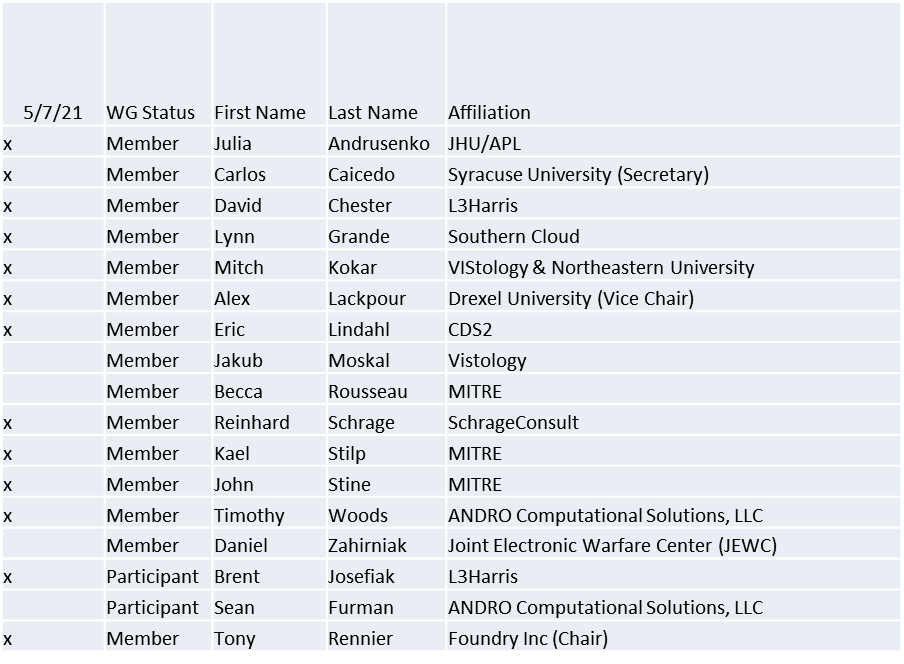 Quorum achieved 1.b.  Approval of AgendaApproval of Agenda from 5-21-0007-00Mover: DaveSecond: LynnVote: UC1.c.  Copyright slides Copyright policy slides were presented. No comments came forward.1.d.  Patent slides / Notes on status Patent related slides were presented, no issues came forward1.e. Approval of recent minutesMotion to approve 3/31/21 & 4/2/21 WG minutes contained in Doc #: 5-21-0008-00-minsPostponed to next meeting2. Status on 1900.5aLast ad-hoc very productiveFocusing on PMP and giving it some detailConsidering the meaning of a hierarchical policy setsAdopting a good strategy… finallyRelated presentation on Future creators given by Tim3.   Status of 1900.5.1Provided overview of variantsStill high levelWorking with 1900.5.2a draft schemaCreating a 1900.5.1 Ontology.1 Rules will be used on .2a to develop a down to earth (and lengthy) exampleWorking toward a new ad-hoc to review progress4. Status on 1900.5.2aMoving to Sponsor ballot – electronic ballot passed5. Review of other DySPAN-SC activities 1900.8 PARAlex will schedule an initial meeting via Doodle and send out the meeting notice. Once the P&Ps has been approved after the first meeting – Jennifer can, optionally, issue a call for participation.Discussion on IEEE web/email toolsOliver has volunteered to update the email distribution list for DySPAN-SC.Alex has volunteered to update the DySPAN-SC Wordpress website.Jennifer will check and report which WGs have Wordpress website already and who is the admin.1900.6 WG (Oliver reports)Continued the comment resolution during the Spring Plenary session.Updated the draft and will soon conduct a WG ballot on the draft.1900.8 WG (Alex reports)Working on scheduling the first official meeting.Summer Plenary planningAlex action: Meeting scheduled according to UTC–2 time zone during the week of July 12th.6. 1900.5 marketing inputsNSC NTRNTIA discussion on IICAugment ESCFocus on test rangesSensor-based sharing not practicalMore of a reservation systemEric meeting with NEIM on spectrum management7. 1900.5 meeting planning and review1900.5a Ad- hoc 5/14/21 1300-1500 ET1900.5 WG 6/4/21 1430-1630 ET8. AoBNonean Working GroupIEEE DYSPAN-SC 1900.5TitleMeeting minutes 0255 for the P1900.5 Meetings of May 7, 2021DCN5-21-0009-00-minsDate Submitted6/2/2021Source(s)Carlos  Caicedo (Syracuse University)     email:     ccaicedo@syr.edu    AbstractMinutes for the IEEE 1900.5 meeting held on May 7, 2021NoticeThis document has been prepared to assist the IEEE DYSPAN-SC. It is offered as a basis for discussion and is not binding on the contributing individual(s) or organization(s). The material in this document is subject to change in form and content after further study. The contributor(s) reserve(s) the right to add, amend or withdraw material contained herein.ReleaseThe contributor grants a free, irrevocable license to the IEEE to incorporate material contained in this contribution, and any modifications thereof, in the creation of an IEEE Standards publication; to copyright in the IEEE’s name any IEEE Standards publication even though it may include portions of this contribution; and at the IEEE’s sole discretion to permit others to reproduce in whole or in part the resulting IEEE Standards publication. The contributor also acknowledges and accepts that IEEE DYSPAN SC may make this contribution public.Patent PolicyThe contributor is familiar with IEEE patent policy, as outlined in Section 6.3 of the IEEE-SA Standards Board Operations Manual <http://standards.ieee.org/guides/opman/sect6.html#6.3> and in Understanding Patent Issues During IEEE Standards Development <http://standards.ieee.org/board/pat/guide.html>.